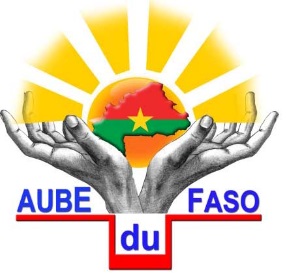 	Dans le cadre de notre programme un étudiant un stage, Aube du Faso invite tous les étudiants et chercheurs d’emploi à s’inscrire à la formation qu’elle organise en partenariat avec des agences de recrutement et les consultants en ressource  humaine (RH).Sous-Thèmes :Comment rédiger et présenter une demande d’emploi et une lettre de motivation.Comment rédiger, présenter et rendre compétitif un Curriculum Vitae (CV) ;Comment se tenir, se comporter à un entretien et comment réussir  son entretien d’embauche ;Comment se comporter durant sa période de stage ;Comment réussir sa période d’essai après son recrutement dans une entreprise ;Quels sont les droits et devoirs d’un employé (travailleur) ;Où trouver les offres d’emploi : présentation de quelques sites web et agences de recrutement.Formateurs :  M. Adama Ouédraogo du cabinet RMO Job Center  M. Armel Bonzi du Cabinet Consult Service Synergie Mme Ibriga Sophie Justine, Consultante RHIntéressés : Etudiants niveau BAC, BAC+2, BAC+3, Maitrise et MasterTout chercheur d’emploi REMISE D’ATTESTATION DE  FORMATION(L’attestation sera un atout pour vos candidatures aux différents recrutements)   Frais de participation : 2000 F CFAGuide et support de Lettre de Motivation et C.V : 1.000 F CFAGuide et support pour réussir son entretien d’embauche : 1.000 F CFADate limite d’inscription : le 20 Avril 2016Date : samedi 23 Avril 2016Lieu : Centre accueil notre dame de lorette derrière (côte Sud)  le siège de TELMOB, entrée du couloir qui fait face à l’entrée de la Chambre de Commerce et d’Industrie.Heure : 08H30 – 14H30Contact pour l’inscription : 78 09 77 11 / 70 11 67 27 / 78 81 21 21www.aubedufaso.org – rubrique  formationaubedufaso@gmail.com	Dans le cadre de notre programme un étudiant un stage, Aube du Faso invite tous les étudiants et chercheurs d’emploi à s’inscrire à la formation qu’elle organise en partenariat avec des agences de recrutement et les consultants en ressource  humaine (RH).Sous-Thèmes :Comment rédiger et présenter une demande d’emploi et une lettre de motivation.Comment rédiger, présenter et rendre compétitif un Curriculum Vitae (CV) ;Comment se tenir, se comporter à un entretien et comment réussir  son entretien d’embauche ;Comment se comporter durant sa période de stage ;Comment réussir sa période d’essai après son recrutement dans une entreprise ;Quels sont les droits et devoirs d’un employé (travailleur) ;Où trouver les offres d’emploi : présentation de quelques sites web et agences de recrutement.Formateurs :  M. Adama Ouédraogo du cabinet RMO Job Center  M. Armel Bonzi du Cabinet Consult Service Synergie Mme Ibriga Sophie Justine, Consultante RHIntéressés : Etudiants niveau BAC, BAC+2, BAC+3, Maitrise et MasterTout chercheur d’emploi REMISE D’ATTESTATION DE  FORMATION(L’attestation sera un atout pour vos candidatures aux différents recrutements)   Frais de participation : 2000 F CFAGuide et support de Lettre de Motivation et C.V : 1.000 F CFAGuide et support pour réussir son entretien d’embauche : 1.000 F CFADate limite d’inscription : le 20 Avril 2016Date : samedi 23 Avril 2016Lieu : Centre accueil notre dame de lorette derrière (côte Sud)  le siège de TELMOB, entrée du couloir qui fait face à l’entrée de la Chambre de Commerce et d’Industrie.Heure : 08H30 – 14H30Contact pour l’inscription : 78 09 77 11 / 70 11 67 27 / 78 81 21 21www.aubedufaso.org – rubrique  formationaubedufaso@gmail.com	Dans le cadre de notre programme un étudiant un stage, Aube du Faso invite tous les étudiants et chercheurs d’emploi à s’inscrire à la formation qu’elle organise en partenariat avec des agences de recrutement et les consultants en ressource  humaine (RH).Sous-Thèmes :Comment rédiger et présenter une demande d’emploi et une lettre de motivation.Comment rédiger, présenter et rendre compétitif un Curriculum Vitae (CV) ;Comment se tenir, se comporter à un entretien et comment réussir  son entretien d’embauche ;Comment se comporter durant sa période de stage ;Comment réussir sa période d’essai après son recrutement dans une entreprise ;Quels sont les droits et devoirs d’un employé (travailleur) ;Où trouver les offres d’emploi : présentation de quelques sites web et agences de recrutement.Formateurs :  M. Adama Ouédraogo du cabinet RMO Job Center  M. Armel Bonzi du Cabinet Consult Service Synergie Mme Ibriga Sophie Justine, Consultante RHIntéressés : Etudiants niveau BAC, BAC+2, BAC+3, Maitrise et MasterTout chercheur d’emploi REMISE D’ATTESTATION DE  FORMATION(L’attestation sera un atout pour vos candidatures aux différents recrutements)   Frais de participation : 2000 F CFAGuide et support de Lettre de Motivation et C.V : 1.000 F CFAGuide et support pour réussir son entretien d’embauche : 1.000 F CFADate limite d’inscription : le 20 Avril 2016Date : samedi 23 Avril 2016Lieu : Centre accueil notre dame de lorette derrière (côte Sud)  le siège de TELMOB, entrée du couloir qui fait face à l’entrée de la Chambre de Commerce et d’Industrie.Heure : 08H30 – 14H30Contact pour l’inscription : 78 09 77 11 / 70 11 67 27 / 78 81 21 21www.aubedufaso.org – rubrique  formationaubedufaso@gmail.com	Dans le cadre de notre programme un étudiant un stage, Aube du Faso invite tous les étudiants et chercheurs d’emploi à s’inscrire à la formation qu’elle organise en partenariat avec des agences de recrutement et les consultants en ressource  humaine (RH).Sous-Thèmes :Comment rédiger et présenter une demande d’emploi et une lettre de motivation.Comment rédiger, présenter et rendre compétitif un Curriculum Vitae (CV) ;Comment se tenir, se comporter à un entretien et comment réussir  son entretien d’embauche ;Comment se comporter durant sa période de stage ;Comment réussir sa période d’essai après son recrutement dans une entreprise ;Quels sont les droits et devoirs d’un employé (travailleur) ;Où trouver les offres d’emploi : présentation de quelques sites web et agences de recrutement.Formateurs :  M. Adama Ouédraogo du cabinet RMO Job Center  M. Armel Bonzi du Cabinet Consult Service Synergie Mme Ibriga Sophie Justine, Consultante RHIntéressés : Etudiants niveau BAC, BAC+2, BAC+3, Maitrise et MasterTout chercheur d’emploi REMISE D’ATTESTATION DE  FORMATION(L’attestation sera un atout pour vos candidatures aux différents recrutements)   Frais de participation : 2000 F CFAGuide et support de Lettre de Motivation et C.V : 1.000 F CFAGuide et support pour réussir son entretien d’embauche : 1.000 F CFADate limite d’inscription : le 20 Avril 2016Date : samedi 23 Avril 2016Lieu : Centre accueil notre dame de lorette derrière (côte Sud)  le siège de TELMOB, entrée du couloir qui fait face à l’entrée de la Chambre de Commerce et d’Industrie.Heure : 08H30 – 14H30Contact pour l’inscription : 78 09 77 11 / 70 11 67 27 / 78 81 21 21www.aubedufaso.org – rubrique  formationaubedufaso@gmail.com